 Do not say we have nothing 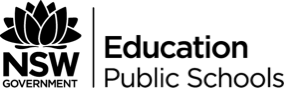 Resource 1: Culture and ways of thinkingSuggested statements for discussion:Do you agree/disagree?Western society holds individual needs as more important than holistic societal needs.I make decisions based upon what is best for me, rather than what is best for our society as a whole.Our individual opinions and thoughts should be kept to ourselves.It is helpful/important to share our inner thoughts and opinions with loved ones.Authority should be questioned.Reflection: What do these statements reveal about the way you think? How is your thinking influenced by your cultural, social and political context?